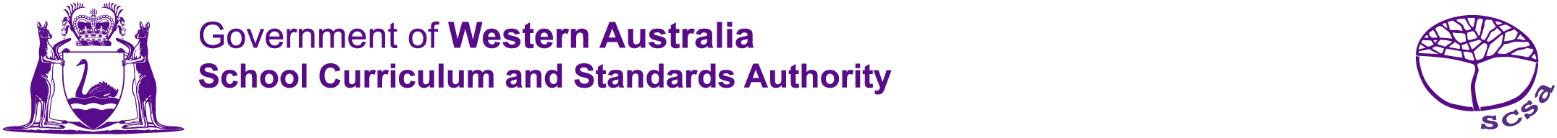 Application Form – Copy of Results/Certificate of secondary education in Western Australia*Required to be filled/completedNote: it usually takes between three to five working days to process an application.All applications receive an emailed PDF copy and a posted paper copy of their requested document (free post within Australia; fees apply for overseas postage).Your aggregate/TES/TER/ATAR Score is available from the Tertiary Institutions Service Centre, telephone (08) 9318 8000.DOCUMENT(S) REQUIRED – Regular Postage Included in the Service Fee – Within AustraliaCREDIT CARD (MasterCard/VISA only)Use this link to pay by credit card: https://www.bpoint.com.auNote: Print and attach the receipt generated after payment has been approved.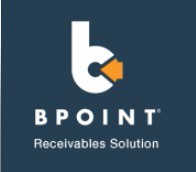 TELEPHONE AND INTERNET BANKINGContact your bank or financial institution to make this payment from your cheque, savings, debit or transaction account. More info: https://bpay.com.au/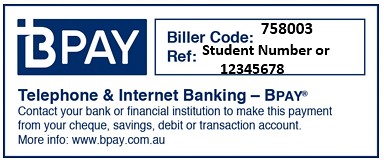 ©Registered to BPAY Pty Ltd ABN 69 079 137 518IMPORTANT: A copy of the BPay receipt must be attached to your completed application as proof of payment.EFTPOS IN PERSON – SCHOOL CURRICULUM & STANDARDS OFFICELevel 2 Reception – 303 Sevenoaks Street, Cannington WA 6107Government building opposite the Cannington Train Station, parking on Grose Ave MONEY ORDERPersonal cheques and bank drafts in foreign currency are not accepted. Money orders must be in Australian dollars and made out to ‘School Curriculum and Standards Authority’. Available from Australia Post outlets.Please tick the appropriate box:Document(s) to be posted (extra charges apply for express/courier services – please refer to payment section)Document(s) to be collected by the applicant (notify by [circle choice] phone or email when available)Document(s) to be collected by a third party (attach an authorisation letter stating the collector’s full name and address)Please tick the appropriate box:Document(s) to be posted (extra charges apply for express/courier services – please refer to payment section)Document(s) to be collected by the applicant (notify by [circle choice] phone or email when available)Document(s) to be collected by a third party (attach an authorisation letter stating the collector’s full name and address)Please tick the appropriate box:Document(s) to be posted (extra charges apply for express/courier services – please refer to payment section)Document(s) to be collected by the applicant (notify by [circle choice] phone or email when available)Document(s) to be collected by a third party (attach an authorisation letter stating the collector’s full name and address)Applicant detailsApplicant detailsApplicant detailsStudent identification number (8 digits, if known):Student identification number (8 digits, if known):Student identification number (8 digits, if known):Surname:*Surname:*Surname:*Given name:*Date of birth:*(dd/mm/yyyy)Date of birth:*(dd/mm/yyyy)Previous surname (if applicable):Previous surname (if applicable):Previous surname (if applicable):Postal address:*Postal address:*Postal address:*Suburb:*State:*Postcode:*Phone:Mobile:Mobile:Email:Email:Email:Name of Western Australian school attended:Name of Western Australian school attended:Name of Western Australian school attended:Please tick this box if you obtained the results as a non-school candidate or private candidate: Please tick this box if you obtained the results as a non-school candidate or private candidate: Please tick this box if you obtained the results as a non-school candidate or private candidate: Year 10 (not available from 1994 onwards)Price per document (GST inclusive)Year requiredCertificate of Lower Secondary Studies, Years 9–10 (1987–1990)$51.00Certificate of Lower Secondary Studies, Year 10 (1991–1993)$51.00Achievement Certificate (1973–1986)$51.00Junior Statement of Passes (issued up till 1973 only)$51.00Junior Statement of Marks (issued up till 1973 only)$51.00Year 11 CompletionYear 11 CompletionYear 11 CompletionYear 11 Statement of Results (from 1985)$51.00Year 12 CompletionYear 12 CompletionYear 12 CompletionWA Statement of Student Achievement (WASSA) and ATAR Course Reports (from 2016)$51.00Certificate of Merit or Certificate of Distinction (from 2016)$51.00WA Certificate of Education – WACE (from 2009)$51.00Statement of Results and Course Reports (2009–2015)$51.00Statement of Results, Years 11 and 12 (1997–2008)$51.00WA Certificate of Education – WACE (1997–2008)$51.00Year 12 Certificate of Secondary Education, Years 11 and 12 (1986–1996)$51.00Year 12 Certificate of Secondary Education (reported in Grades 1–10) (1976–1985)$51.00TAE Statement of Marks [percentages only] (1976–1985)$51.00Leaving Statement of Passes (issued up till 1975 only)$51.00Leaving Statement of Marks (issued up till 1975 only)$51.00Add extra for: Express Post (Australia only) or Courier (Please ring 9273 6300 for quote)$$Total amount$$Proof of identity* (if no Identity, please complete the Witness statement below)This application must be supported by proof of identity. Please tick the relevant item(s) listed below.Copy of a photo identity (driver’s licence/passport)Copy of birth certificateFor applicant with name/surname changed, copy of marriage certificate/deed poll certificateApplicant signature and date*Signature: 		Date: 	(dd/mm/yyyy)Witness statement, if applicable (please see Proof of identity above)If you have NO photo identification, this section must be completed by one of any of the following persons, who must not be related to the applicant: (1) Justice of the Peace; (2) Pharmacist; (3) Police officer; (4) Teacher; (5) Optometrist; (6) Bank manager; (7) Public servant (State or Commonwealth). You can find a list of persons that can certify documents at this web link: https://www.trb.wa.gov.au/Doc.aspx?number=D19/065551Justice of the Peace Witnessing Centers: https://www.wa.gov.au/system/files/2022-08/JP-document-witnessing-centres_0.pdfWitness certification:I certify that	is known to me and that he/she has signed as applicant of this form in my presence.Witness signature: 	Witness name: (please print): 	Witness classification: 	Witness address (residential/office, not postal): 		_Witness telephone number: 	_Checklist – Before submitting the application form, please ensure the required documents and information are included. Incomplete applications cannot be processed.Application form (this document) – fully completed, signed and datedPhoto identification – current Australian driver licence OR current passportProof of name change – if applicable, such as Marriage or Change of Name certificatePayment – Copy of BPoint or BPay receiptSubmission by Post:School Curriculum and Standards Authority PO Box 816 CANNINGTON WA 6987OR by email once payment has been made by BPOINT/ BPAY to: cso@scsa.wa.edu.auOR in person (between 8.00 am and 4.00 pm weekdays only) at:Level 2, 303 Sevenoaks Street, Cannington, WA 6107 – Parking on Grose Ave – EFTPOS availablePayment in Australian Dollars only